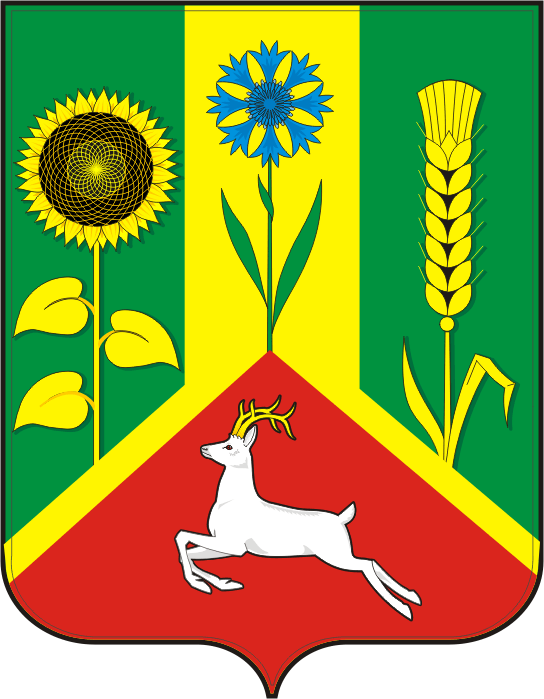 СОВЕТ ДЕПУТАТОВМУНИЦИПАЛЬНОГО ОБРАЗОВАНИЯВАСИЛЬЕВСКИЙ СЕЛЬСОВЕТСАРАКТАШСКОГО РАЙОНАОРЕНБУРГСКОЙ ОБЛАСТИЧЕТВЕРТЫЙ СОЗЫВР Е Ш Е Н И Е Внеочередного двадцать четвертого заседания Совета депутатовВасильевского сельсовета Саракташского района четвёртого созыва30 мая  2023 г                            с. Васильевка                                   № 109О назначении старосты села Новоселки.В соответствии со ст. 27.1 Федерального закона от 06.10.2003 №131-ФЗ «Об общих принципах организации местного самоуправления в Российской Федерации», Закона Оренбургской области от 17.10.2018 №1277/339-VI-03 «О внесении изменений в закон Оренбургской области «Об организации местного самоуправления в Оренбургской области» и признании утратившим силу закона Оренбургской области «О сельских старостах Оренбургской области», Уставом муниципального образования  Васильевский сельсовет, по представлению собрания граждан села Новоселки  от 26 мая 2023 года Совет депутатов Васильевского сельсоветаРЕШИЛ:1. Назначить  Боровикову Татьяну Васильевну старостой села Новоселки. 2. Настоящее решение вступает в силу после его подписания и подлежит размещению на официальном сайте муниципального образования Васильевский сельсовет  Саракташского района Оренбургской области в сети «Интернет».3. Контроль за исполнением настоящего решения возложить на постоянную комиссию Совета депутатов по мандатным вопросам (Клюшникова А.А.).Председатель Совета депутатов сельсоветаГлава муниципального образования Васильевский сельсовет___________  М.А. Углов___________  В.Н. ТихоновРазослано:Губернатору Оренбургской области, Т.В. Боровиковой, депутатам, прокуратуре района, постоянной комиссии, официальный сайт администрации сельсовета 